CIYMS TENNIS CLUB  Membership Form 2019-20 We are very pleased to welcome you to CIYMS TENNIS CLUB. To join, please complete this form and return it to CIYMS, 91 Circular Road, Belfast, BT4 2GD. Membership Details:Note: All those under 18 years of age must ask their parent or carer to complete and sign the Junior Membership Form, which should then accompany this form. Data Protection Notice (Marketing) We hold your personal data on a database controlled by CIYMS and also on MailChimp, our email marketing database. We will only message you about matters that relate directly to your membership of CIYMS Tennis Club. We are obliged to obtain your consent to use your personal data in this way and where this is shared with CI Tennis Academy, the organisation that provides tennis coaching at CIYMS.  Please be aware that we will include you in our marketing mail unless you advise us otherwise.  To opt out, please complete the two statements below:Name: ____________________________________ 	 Address: ___________________________________________________ 	I/We DO NOT consent to my/our personal data being used by CIYMS Tennis Club for marketing purposes 	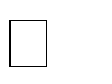 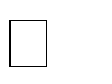 	I/We DO NOT consent to my/our personal data being used by CI Tennis Coaching for marketing purposes 	Code of Conduct Signing this form also means that you accept the Code of Conduct for Players which can be found on the club website www.ciymstennisclub.org     Subscription Fees for 2019/20 season No joining fee is currently payable; members of other CIYMS Sections pay a reduced annual subscription.  Please contact the CIYMS Office ciyms.sportsandleisure@outlook.com or 02890 760120 for details, if this applies. Direct Debit Subscriptions can be paid by Direct Debit, payable over 10 months. To pay by Direct Debit please complete and return the direct debit form, available to download from our website or available from the CIYMS Office.  Gift Aid CIYMS is a registered charity and so Gift Aid of the subscription for any individual who pays UK tax is possible.  For details, please contact the CIYMS Office ciyms.sportsandleisure@outlook.com or 02890 760120. Whilst it is not compulsory that the following section is completed, CIYMS TENNIS CLUB believes this information will help us best meet the needs of our members. ETHNICITY In order to help the club to monitor its membership please tick the appropriate boxesto identify your ethnic group/origin.White						Asian or Asian British		British						IndianIrish						PakistaniOther white background..			Bangladeshi		(please specify below)			Chinese								Other Asian background (please specify below)Mixed White & Black Caribbean			Black or Black BritishWhite and Asian					CaribbeanWhite and Black African				AfricanOther mixed background, (please specify below)	Other black background (please specify below)Additional details: _________________________________________________________________DISABILITY The Disability Discrimination Act 1995 defines a disabled person as anyone with ‘a physical or mental impairment, which has a substantial long-term adverse effect on his or her ability to carry out normal day-to-day activities’.Do you consider yourself to have a disability?	Yes      No If yes, what is the nature of your disability?Visual impairment					Learning disability		Hearing impairment					Physical disability		Multiple disability	 				Other (please specify below)	Any additional information: __________________________________________________SPORTING INFORMATION:Have you played tennis before?      Yes  		No  If yes, where have you played?Primary School					Secondary School		Club							County				Full Name (Mr/Mrs/Miss etc.): Address: Address: Home Tel No: Mobile Tel No: Date of Birth: Gender: Contact email address Signature Membership Category Family Membership *Please give names and dates of birth of all persons to be included in a Family Membership Annual subscription Pro-rata  Taster Deal (1 Month Membership) Junior (Age Under 7) £57 See Office See Office Junior (Age Under 12) £93 See Office See Office Junior (Age 12-15) £110 See Office See Office Junior (Age 16-17) £131 See Office See Office Full Time Student £148 See Office See Office Full Member (Age 30-60) £350 See Office See Office Full Member (Age Under 30) £300 See Office See Office Full Member (Age Over 60) £300 See Office See Office Family Full Membership (up to 2 adult members and all children aged under 18) £795 See Office See Office Daytime Member £198 See Office See Office Non-Playing Member (Under 60) £113 See Office See Office Non-Playing Member (Over 60) £90 See Office See Office 